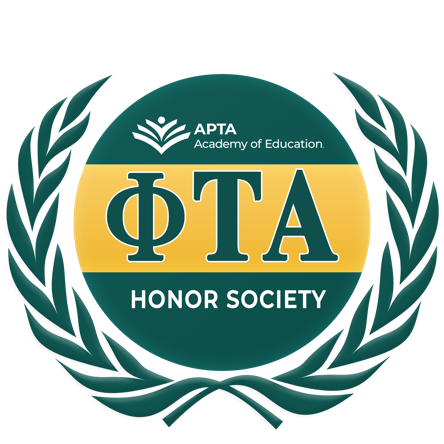 Thank you for taking the time to complete this recommendation. We welcome information that will help us to differentiate this student from others. Please return the completed recommendation to:  SCHOOL CONTACT, EMAIL, or mail in a sealed envelope to ADDRESS. Please do not give to the student to return. Contact information: Name: ________________________________________	Date: ________________School name/employer: ___________________________	Position: ______________Email address: __________________________________	Phone #: _____________Student name: __________________________________	Student ID: ____________Requested Information: How long have you known this student and in what context?What are the first words that come to mind when describing this student?Obtaining an Associate Degree in Physical Therapist Assistant Program can be an arduous process. Students' success is not only measured through academic success but through service, leadership and character. Please provide us with more details of how this student has demonstrated these attributesAdditional Comments: How do you rate this student in terms of: Weak or non-existingBasicProficientSuperiorExemplaryCreativitySelf-motivationDiscipline and Work HabitsInterpersonal SkillsPotential for GrowthAbility to follow directionsRespect for othersAccountabilityCollaborationCompassion and CaringInclusionIntegritySocial Responsibility